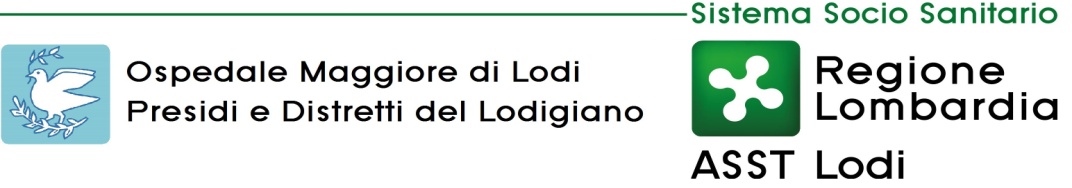 Adesione alla ricerca di volontari per la campagna vaccinale anti Covid-19Il/lasottoscritto/a……………………………………………………………………..., nato/a………………………………………………………………. il…………………………………………………(Provincia……..),residente in…………........................................…………………………….., Via/Piazza………………………………………………,n.…………CF…………..…………………………..……………,tel.…………………………………cellulare…………..………………………,e-mail……………..…………………………………….pec…………………………….…………………………., MANIFESTA IL PROPRIO INTERESSE ALLA PROCEDURA IN OGGETTO E CHIEDE di essere iscritto/a in un elenco di volontari disponibili a prestare attività vaccinale presso gli ospedali dell’ASST di Lodi in relazione all’emergenza Coronavirus. A tal fine DICHIARAsotto la propria responsabilità ai sensi degli artt. 46 e 47 D.P.R. 445/2000 s.m.i. e consapevole delle sanzioni penali previste dagli artt. 75 e 76 in caso di dichiarazioni mendaci del medesimo D.P.R. 445/2000 quanto segue: - di essere in possesso dei requisiti di legge per l’esercizio della professione sanitaria richiesta (specificare):□MEDICO     □INFERMIERE/A     □OSTETRICO/A     □ASSISTENTE SANITARIO/A- di aver conseguito il titolo di studio presso…………………………………………………………………………..-di essere regolarmente iscritto/a all’Albo presso l’Ordine/OPI/Collegio dei……….……………………..della Provincia di …………………………… a decorrere dal …………………………..……… al n……………………………………………- di essere disponibile dal ……………………………………………………………………………………………………………………….Acquisite le informazioni fornite nell’apposita Informativa Privacy, pubblicata sul sito www.asst-lodi.it presta altresì il consenso al trattamento dei propri dati personali.……………………………, lì …………………………… Allegati: fotocopia di un documento di identità in corso di validità.Firma.......................................................................................1ASST LODI  /UOC CGI/UOS Privacy/ MOD.tipo Volontari Vaccinazioni – visto 18.3.2021 - sigla……MFF